Naziv aktivnosti: „ Čestitka za Majčin dan“Vrsta aktivnosti: aktivnost različitog izražavanja i stvaranjaPotreban materijal:Kolaž papir, škare i ljepiloBijeli A4 papirPostupak izrade:Bijeli A4 papir preklopiti na pola kako bi dobili izgled čestitke  na otvaranjeIzrezati je škarama na željenu veličinuOd kolaž papira u željenoj boji izrezati dio koji će prekriti naslovnicu čestitkeOd drugih boja izrezati dijelove za cvijet i nalijepiti ih na čestitkuUnutar čestitke, ukoliko ima želju, dijete uz Vašu pomoć može napisati nešto ( npr. mama volim te) 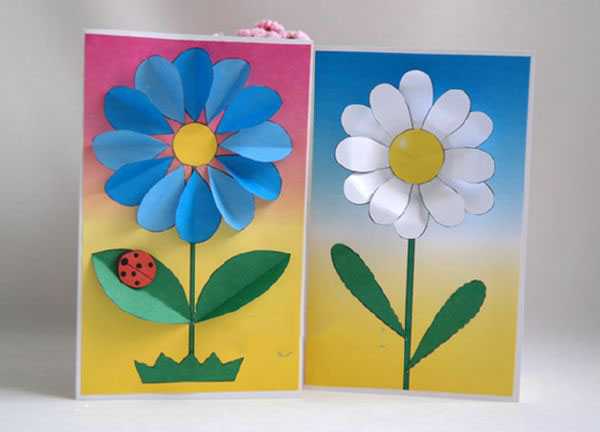 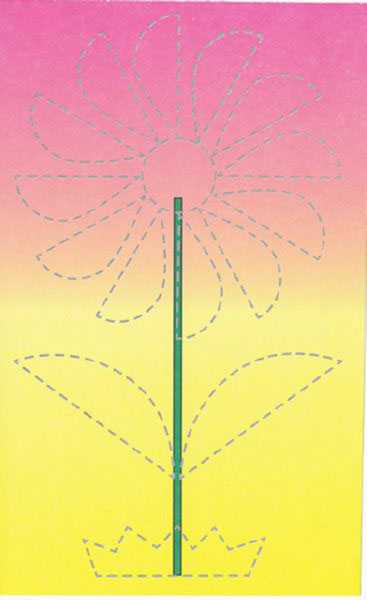 Ovom aktivnošću kod djece potičemo razvoj pozitivnih emocionalnih stanja, vizualnu i taktilnu percepciju, finu motoriku i kreativnost.Naziv aktivnosti: „ Prebroji mi točke“  / matematička igraVrsta aktivnosti: likovna i spoznajna aktivnostPotrebno za izradu:Deset rola od toaletnog papira, komad kartona, komadići bijelog papiraVodene boje, kistFlomasteri, ljepilo, slamke u bojiPostupak izrade: Role toaletnog papira obojati vodenim bojamaKada se osuše zalijepiti ih na kartonsku podlogu ljepilomNa bijelim komadićima papira odabranim bojama nacrtati točke, obuhvativši brojeve od 1 do 10Slamke koje će dijete koristiti moraju biti usklađene s bojama točki na rolama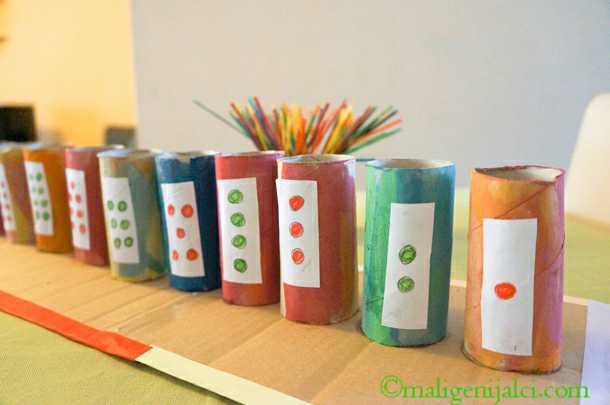 Djetetov zadatak je da prebroji koliko točki se nalazi na roli i pronađe toliko slamki u boji koja mu je zadana te ih stavi unutar role.Ovom igrom kod djece potičemo vizualnu percepciju, prepoznavanje i imenovanje boja, potičemo dječji interes za  usvajanje matematičkih kompetencija.Naziv aktivnosti: „ Zabavni čepovi“Vrsta aktivnosti: različitog izražavanja i stvaranjaPotreban materijal: Plastični čepoviKutijice od kinder jajaOdvijač ŠpagaPostupak izrade:Čepove odrasla osoba prvo probuši odvijačem kako bi kroz njih dijete  moglo provući  špagu 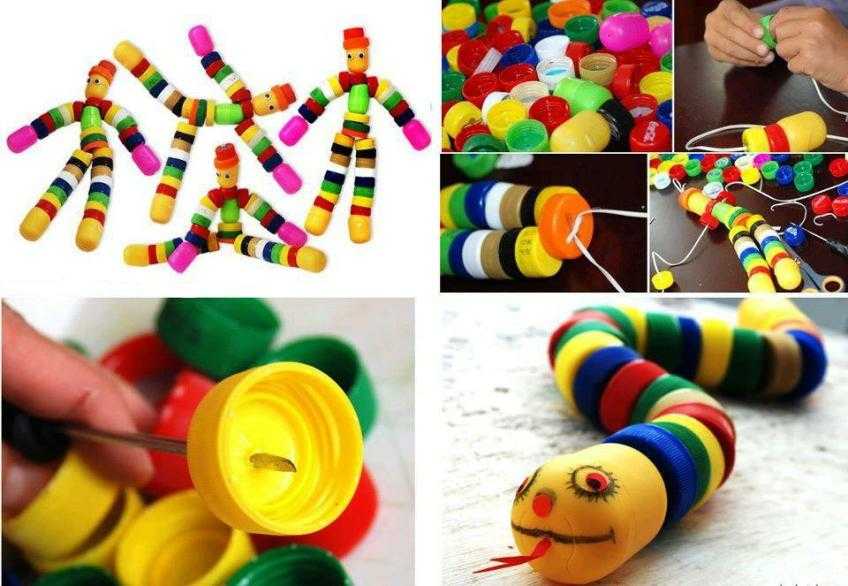 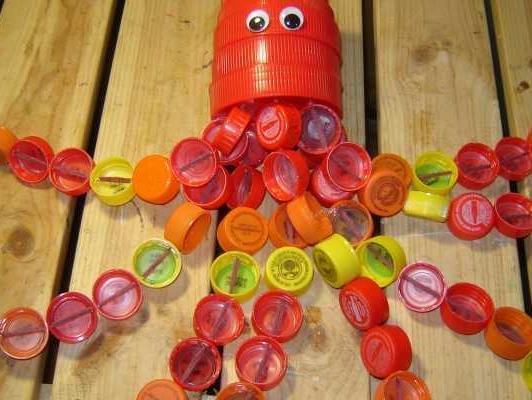 Nizati čepove na špagu i izrađivati različite oblike, npr. hobotnica, čovjek, zmija..Razvojne zadaće: Razvoj fine motorike Razvoj vizualne i taktilne percepcijeRazvoj senzibiliteta za različite materijale Naziv aktivnosti : „ Opipaj me, oslikaj me“Vrsta aktivnosti: istraživalačko- spoznajna aktivnost Za aktivnost potrebno:Kamenje različitih veličina i oblikaVodene boje ili tempera, kistTijek aktivnosti:S djetetom potražiti kamenjeKamenje dati djetetu da ga opipa, razgovarati s njim o tome koji kamen je veći ili manji, kakvog je oblika, da li je gladak ili grub, koji je lagan, a koji težak?Nakon što ste s djetetom prošli kroz informacije o svojstvima kamenja  ponudite mu da oboji kamenje po željiKad se kamenje osuši, dijete može nastaviti igru tako da kamenje gradi, niže, prebrojava, sortira po boji, veličini ili težini.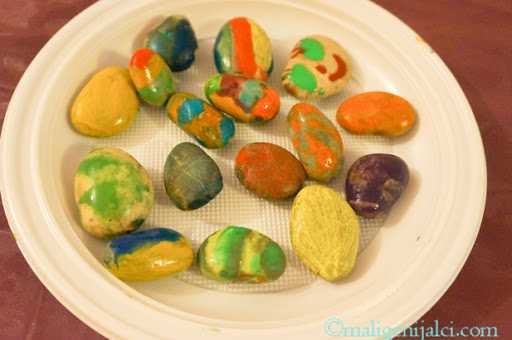 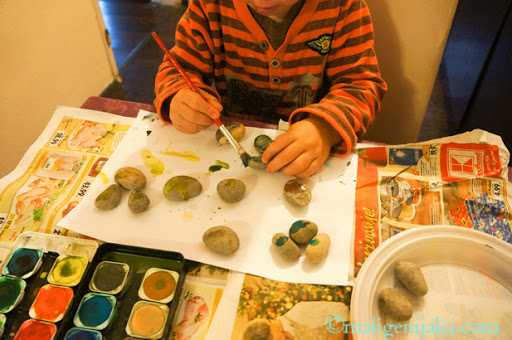 Ovom aktivnošću kod djece je poticana taktilna i vizualna percepcija, upoznavanje matematičkih pojmova ( veličina, težina, količina), razvoj spoznaje o različitostima između istoimenog prirodnog materijala, razvoj likovne kreativnosti i mašte.Naziv aktivnosti: „ Izrada domaćeg plastelina“Vrsta aktivnosti: životno- praktična i radna aktivnostZa izradu potrebno:                        2 šalice vode, 1 šalica soli1 žlica ulja, 2 žličice limunske kiseline, boje za hranuPostupak izrade:Pomiješati brašno sa soli i limunskom kiselinom u jednoj posudiUzmite lonac i u njega stavite vodu i žlicu uljaStavite sadržaj iz posude u lonac i miješajte dok se ne zgusneGrijete smjesu na laganoj vatri oko 4 minute, dok ne prestane biti ljepljivaIstresite smjesu na ravnu podlogu i mijesite ju dok je još topla. Podijelite ju na onoliko dijelova koliko imate različitih jestivih  boja.U svakom komadu tijesta u sredini napravite rupicu i ulijte par kapi jestive boje te mijesite kako bi se boja ravnomjerno raširila.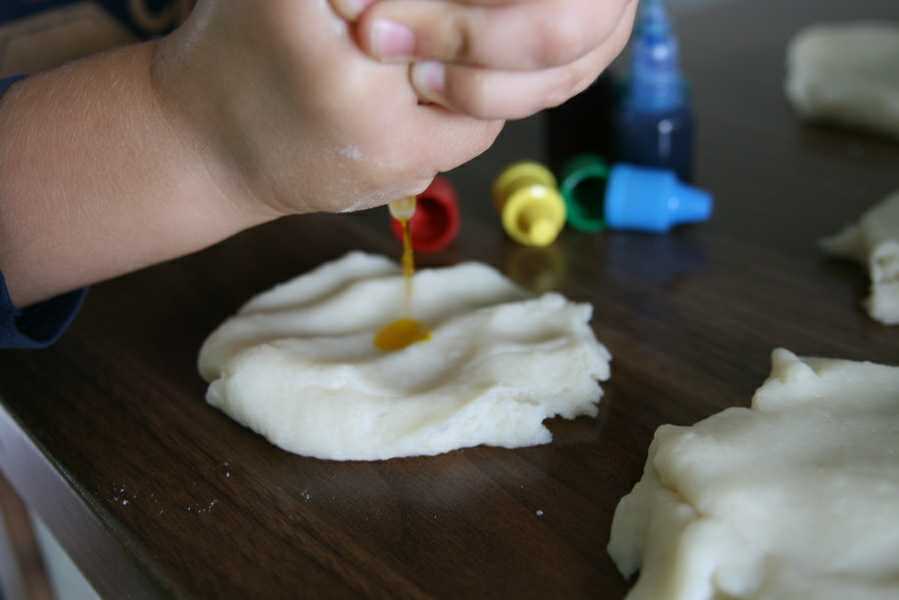 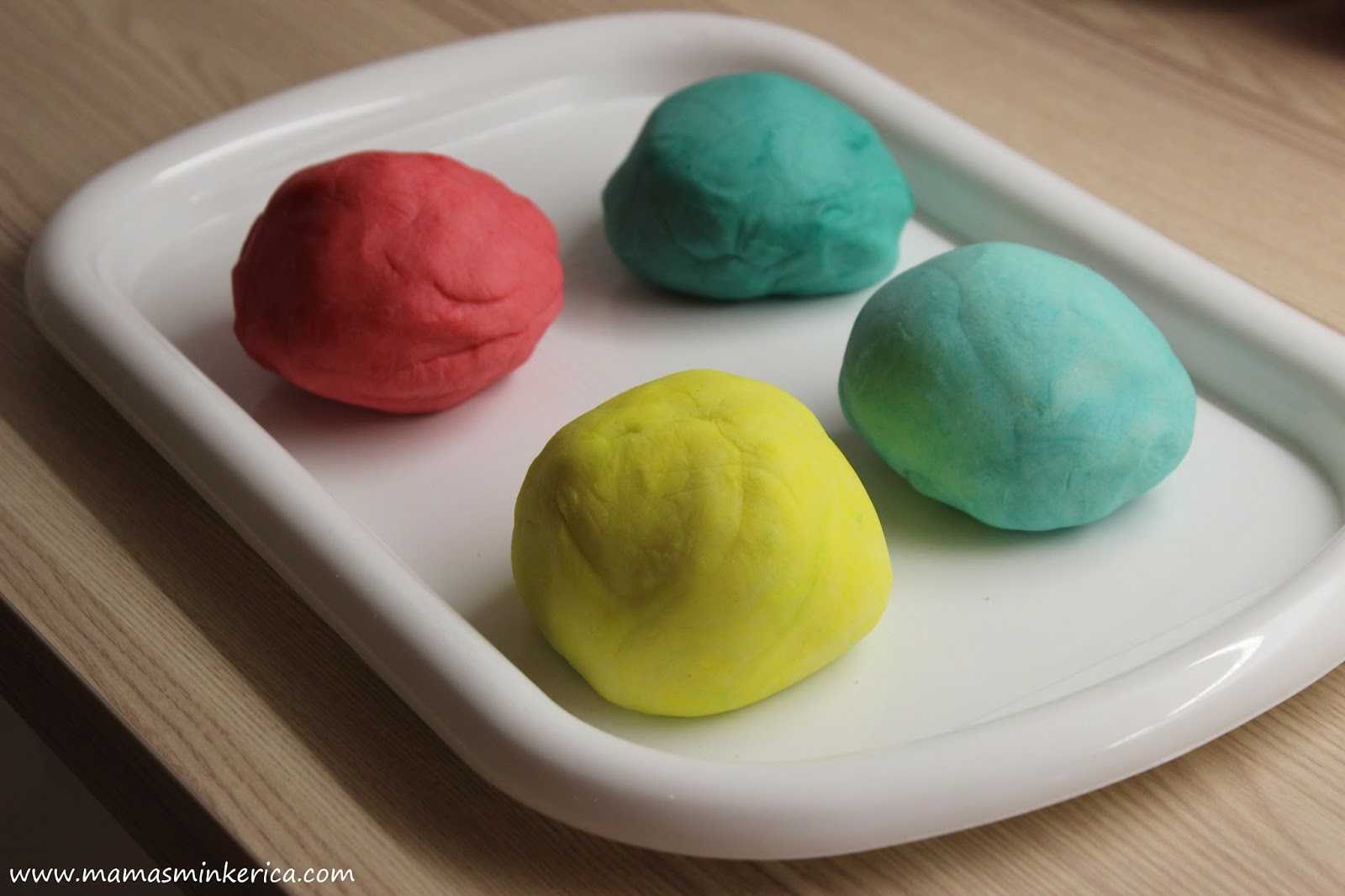 Vještine koje dijete razvija ovom aktivnošću su:Kreativnost i maštaOkulomotornu koordinacijuFinu motorikuUpoznavanje s primarnim i sekundarnim bojama